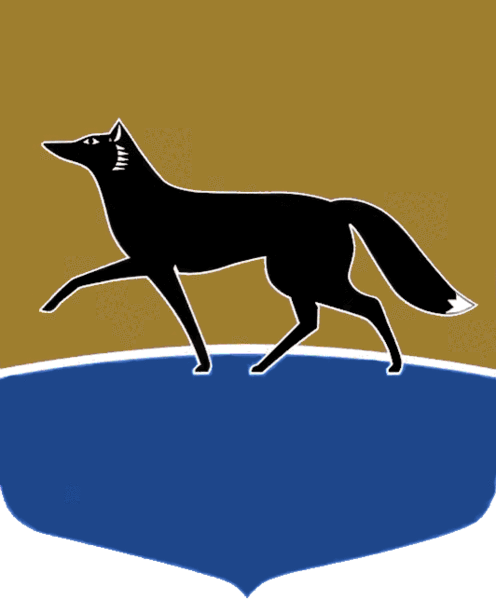 Принято на заседании Думы 16 июня 2023 года№ 385-VII ДГОб отдельном наказе избирателейВ соответствии с Порядком работы с наказами избирателей, данными депутатам Думы города, утверждённым решением Думы города 
от 26.09.2012 № 225-V ДГ, Дума города РЕШИЛА:Утвердить наказ избирателей, поступивший депутату Думы города 
Кучину А.С. в соответствии с частью 9 статьи 2 Порядка работы с наказами избирателей, данными депутатам Думы города, утверждённого решением Думы города от 26.09.2012 № 225-V ДГ, направленный на оказание 
социально-экономической поддержки муниципального бюджетного учреждения культуры «Сургутский краеведческий музей» в форме подготовки материалов для организации выставки за пределами музея.Председатель Думы города							М.Н. Слепов «20» июня 2023 г.